           Interview Expenses Claim Form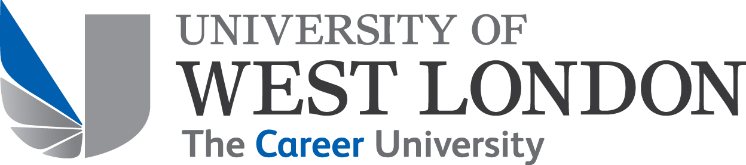 Please read guidance before incurring any expenseA Personal/Interview detailsFailure to complete this section in full will result in delays in processing your claim.B Details of travel expenses incurredValid receipts/tickets must be included with the claim and numbered – no claims will be paid without a receipt.C Details of receipted expenditureValid original receipts/tickets must be included with the claim and numbered. Photocopies are not acceptable.D DeclarationOnce completed and signed, please send this form, with original receipts attached, to the Human Resources Department, UWL, St Mary’s Road, Ealing, London W5  5RFE University Use OnlyTo be passed to Purchase Ledger when fully completedFull name:Address:Title: Prof/Dr/Mr/Mrs/Miss/Ms/OtherEmail addressPost applied forDepartmentChair of interview panelDate of interviewReceipt No.DateFromTo Mode of transport (no of miles if by car)Cost of journey (car mileage rates are below)Travel total:Receipt No.DateDetails of expenditureAmountReceipt Total:I confirm that I have incurred the above expenses solely for the purposes of attending an interview at the university and that this claim is made in accordance with the guidance.Account name:Total expensesclaimed:Bank name:Signed:Account No.Date:Sort Code:Date form received:Date form passed to recruiting        department:Budget Manager’ssignature:Date:Charge to codes:(Delete as appropriate)3301 (Teaching)3303 (Non-Teaching)Budget centre:Activity code: